Woche vom 02.01.-06.01.2023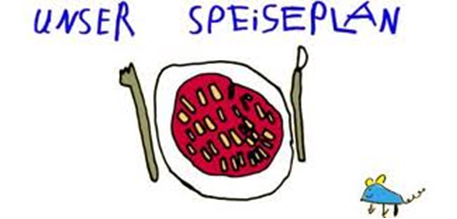 Woche vom 02.01.-06.01.2023Montag: Brokkoli-Gerste AuflaufDienstag:Nudeln mit TomatensoßeMittwoch:MaultaschenDonnerstag: Hähnchen-Mais-SpiralpommesFreitag:Spinat-Kartoffel AuflaufFrühstück und Mittagessen je 3,00 Euro